Allegato B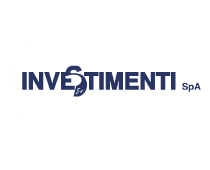 OGGETTO: Procedura negoziata “sotto soglia” ex art. 35 e 36 del D.Lgs. 50/2016 (artt. 121, 125 e 238 del D.Lgs. 163/2006), per l’individuazione del soggetto cui affidare l’appalto per l’affidamento allestimenti funzionali per la Fiera di Roma. CIG: 67461413AADICHIARAZIONE SOSTITUTIVA per l’ammissione alla gara, resa ai sensi degli artt. 46, 47 e 48 del D.P.R. n. 445/2000. ( Allegare,  a pena di esclusione, fotocopia di un documento di identità personale valido ai sensi del DPR 445/2000)Il sottoscritto_________________________________________________________________Nato a  _________________________________Prov_______,il___________________________ C.F. ________________________________ residente nel Comune di _________________________Prov.________Via/Piazza _______________________________, nella qualità di:    □  Legale Rappresentante   □ Procuratore, giusta procura generale/speciale in data_______________a rogito del notaio ___________________________________rep. n_______________che   si   allega in originale o in copia conforme della ditta______________________________________________________________________con sede legale nel Comune di ___________________________________Prov.______ Via/Piazza___________________con sede operativa nel Comune di _______________________________Prov._______Via/Piazza___________________________________Codice fiscale _______________________ Partita IVA _________________________________________Tipo impresa:          □  impresa                            □    lavoratore autonomoIndicazione dei soci che prestano attività lavorativa:______________________________________________________________________________________________________________________________________________________________________________________________________________________________________________________________________________________________________________________________________________________________________________________________________(indicare nome, cognome e codice fiscale)Recapito corrispondenza:    □ sede legale               □  sede operativa Tel__________________________Fax_____________________________________ eventuale cellulare di riferimento___________________________________________________________e-mail__________________________________________PEC__________________________(il sottoscritto autorizza espressamente la stazione appaltante all’utilizzo di questi mezzi di comunicazione)con espresso riferimento alla ditta che rappresenta, visto l’art. 76 del D.P.R. 445/00, CONSAPEVOLE delle sanzioni penali previste dagli artt. 75 e 76 del DPR 445/2000, per le ipotesi di falsità in atti e dichiarazioni mendaci;che qualora dal controllo emerga la non veridicità di quanto dichiarato, la S.A. precederà all’esclusione della Impresa che rappresento dalla gara, all’escussione della cauzione provvisoria ed alla segnalazione del fatto alle Autorità competenti;DICHIARAai sensi dell’art. 45 del D.Lgs.50/2016 e s.m. di partecipare alla gara indicata in oggetto come:    (barrare la casella corrispondente)A)  □ impresa singola;B)  □ capogruppo di una associazione temporanea o di un consorzio o di un GEIE di tipo orizzontale/verticale/misto già costituita fra le imprese______________________________________________________ ________________________________________________________________________________________________________________________________________________ (oppure da costituirsi fra le imprese) _________________________________________ ______________________________________________________________________________________________________________________________________________C) □ mandante di una associazione temporanea o di un consorzio o di un GEIE di tipo orizzontale/verticale/misto già costituita fra le imprese _____________________________________________________ ______________________________________________________________________________________________________________________________________________ (oppure da costituirsi fra le imprese)__________________________________________ ______________________________________________________________________________________________________________________________________________D) □ consorzio di cui all’art. 45 lettere b), c) ed e) (specificare la tipologia) _______________________________________________________________________ e pertanto dichiara di partecipare per le seguenti ditte consorziate:___________________ ______________________________________________________________________________________________________________________________________________(si allega alla presente dichiarazione specifico elenco)Ai sensi degli artt. 46 e 47, D.P.R. 28 dicembre 2000, n. 445 e s.m.i. consapevole delle sanzioni penali previste dall’art. 76 del medesimo D.P.R. 445/2000 e s.m., per le ipotesi di falsità in atti e dichiarazioni mendaci ivi indicateDICHIARA INOLTREE) che l’impresa è iscritta nel registro delle imprese della Camera di Commercio Industria Artigianato Agricoltura di __________________ per il tipo di attività corrispondenti all’oggetto della gara;F) che i legali rappresentanti della ditta e coloro che legittimamente possono impegnarla sono: (indicare i nominativi ed esatte generalità, in particolare, per le società in nome collettivo dovranno risultare tutti i soci, per la società in accomandita semplice i soci accomandatari, per le altre società indicare  i componenti del consiglio di amministrazione muniti di poteri di rappresentanza, di direzione o di vigilanza, i soggetti muniti di poteri di rappresentanza, direzione o controllo, il socio unico o il socio di maggioranza in caso di società con meno di quattro soci);G) il/i direttore/i tecnico/i  è/sono:H) Eventuali persone cessate dalla carica nell’anno antecedente la data di pubblicazione del bando di gara:_______________________________________________________________________________________________________________________________________________________________________________________________________________________________________________________________________________________________________________________________________________ I) di non incorrere nei motivi di esclusione di cui all’art. 80 del Codice dei Contratti pubblici (D.Lgs 50/2016), e più precisamente dichiara:1. di non essere stato condannato con sentenza definitiva o decreto penale di condanna divenuto irrevocabile o sentenza di applicazione della pena su richiesta ai sensi dell’articolo 444 del codice di procedura penale, anche riferita a un suo subappaltatore nei casi di cui all'articolo 105, comma 6, per uno dei seguenti reati:a) delitti, consumati o tentati, di cui agli articoli 416, 416-bis del codice penale ovvero delitti commessi avvalendosi delle condizioni previste dal predetto articolo 416-bis ovvero al fine di agevolare l’attività delle associazioni previste dallo stesso articolo, nonché per i delitti, consumati o tentati, previsti dall’articolo 74 del decreto del Presidente della Repubblica 9 ottobre 1990, n. 309, dall’articolo 291-quater del decreto del Presidente della Repubblica 23 gennaio 1973, n. 43 e dall’articolo 260 del decreto legislativo 3 aprile 2006, n. 152, in quanto riconducibili alla partecipazione a un’organizzazione criminale, quale definita all’articolo 2 della decisione quadro 2008/841/GAI del Consiglio;
b) delitti, consumati o tentati, di cui agli articoli 317, 318, 319, 319-ter, 319-quater, 320, 321, 322, 322-bis, 346-bis, 353, 353-bis, 354, 355 e 356 del codice penale nonché all’articolo 2635 del codice civile; 
c) frode ai sensi dell’articolo 1 della convenzione relativa alla tutela degli interessi finanziari delle Comunità europee; 
d) delitti, consumati o tentati, commessi con finalità di terrorismo, anche internazionale, e di eversione dell’ordine costituzionale reati terroristici o reati connessi alle attività terroristiche; 
e) delitti di cui agli articoli 648-bis, 648-ter e 648-ter.1 del codice penale, riciclaggio di proventi di attività criminose o finanziamento del terrorismo, quali definiti all’articolo 1 del decreto legislativo 22 giugno 2007, n. 109 e successive modificazioni; 
f) sfruttamento del lavoro minorile e altre forme di tratta di esseri umani definite con il decreto legislativo 4 marzo 2014, n. 24;
g) ogni altro delitto da cui derivi, quale pena accessoria, l'incapacità di contrattare con la pubblica amministrazione.IN CASO CONTRARIO, indicare di seguito il nominativo del/i suddetto/i interessato/i e TUTTE LE RISULTANZE dei rispettivi casellari giudiziali, comprese le condanne per le quali l’interessato abbia beneficiato della non menzione: _________________________________________ ________________________________________________________________________________________________________________________________________________N.B.: qualora nei confronti delle persone cessate dalla carica nell’anno antecedente la data di pubblicazione del bando di gara siano state pronunciate condanne penali previste dall’art. 80, co. 1 D.L.g.s.50/2016, ai sensi del medesimo comma l’impresa potrà essere ammessa alla gara soltanto presentando, insieme alla presente dichiarazione, anche la documentazione idonea e sufficiente a dimostrare di aver adottato atti o misure di completa dissociazione della condotta penalmente sanzionata;2. che a suo carico non sussistono di cause di decadenza, di sospensione o di divieto previste dall’articolo 67 del decreto legislativo 6 settembre 2011, n. 159 o di un tentativo di infiltrazione mafiosa di cui all’articolo 84, comma 4, del medesimo decreto. (Resta fermo quanto previsto dagli articoli 88, comma 4-bis, e 92, commi 2 e 3, del decreto legislativo 6 settembre 2011, n. 159, con riferimento rispettivamente alle comunicazioni antimafia e alle informazioni antimafia).(L'esclusione va disposta se la sentenza o il decreto sono stati emessi nei confronti: del titolare o del direttore tecnico, se si tratta di impresa individuale; di un socio o del direttore tecnico, se si tratta di società in nome collettivo; dei soci accomandatari o del direttore tecnico, se si tratta di società in accomandita semplice; dei membri del consiglio di amministrazione cui sia stata conferita la legale rappresentanza, di direzione o di vigilanza o dei soggetti muniti di poteri di rappresentanza, di direzione o di controllo, del direttore tecnico o del socio unico persona fisica, ovvero del socio di maggioranza in caso di società con meno di quattro soci, se si tratta di altro tipo di società o consorzio. In ogni caso l'esclusione e il divieto operano anche nei confronti dei soggetti cessati dalla carica nell'anno antecedente la data di pubblicazione del bando di gara, qualora l'impresa non dimostri che vi sia stata completa ed effettiva dissociazione della condotta penalmente sanzionata; l'esclusione non va disposta e il divieto non si applica quando il reato è stato depenalizzato ovvero quando è intervenuta la riabilitazione ovvero quando il reato è stato dichiarato estinto dopo la condanna ovvero in caso di revoca della condanna medesima). 3. che non ha commesso violazioni gravi, definitivamente accertate, rispetto agli obblighi relativi al pagamento delle imposte e tasse o i contributi previdenziali, secondo la legislazione italiana o quella dello Stato in cui sono stabiliti. (Costituiscono gravi violazioni quelle che comportano un omesso pagamento di imposte e tasse superiore all’importo di cui all’articolo 48-bis, commi 1 e 2-bis, del d.P.R. 29 settembre 1973, n. 602. Costituiscono violazioni definitivamente accertate quelle contenute in sentenze o atti amministrativi non più soggetti ad impugnazione. Costituiscono gravi violazioni in materia contributiva e previdenziale quelle ostative al rilascio del documento unico di regolarità contributiva (DURC), di cui all’articolo 8 del decreto del Ministero del lavoro e delle politiche sociali 30 gennaio 2015, pubblicato sulla Gazzetta Ufficiale n. 125 del 1° giugno 2015. Il presente comma non si applica quando l’operatore economico ha ottemperato ai suoi obblighi pagando o impegnandosi in modo vincolante a pagare le imposte o i contributi previdenziali dovuti, compresi eventuali interessi o multe, purché il pagamento o l'impegno siano stati formalizzati prima della scadenza del termine per la presentazione delle domande).4. che non ha commesso di gravi infrazioni debitamente accertate alle norme in materia di salute e sicurezza sul lavoro nonché agli obblighi di cui all’articolo 30, comma 3 del presente codice chela stazione appaltante possa dimostrare con qualunque mezzo adeguato; 
5. che non si trova in stato di fallimento, di liquidazione coatta, di concordato preventivo, salvo il caso di concordato con continuità aziendale, o nei cui riguardi sia in corso un procedimento per la dichiarazione di una di tali situazioni, fermo restando quanto previsto dall’articolo 110;6. che non si è reso colpevole di gravi illeciti professionali, tali da rendere dubbia la sua integrità o affidabilità che la stazione appaltante dimostri con mezzi adeguati. (Tra questi rientrano: le significative carenze nell’esecuzione di un precedente contratto di appalto o di concessione che ne hanno causato la risoluzione anticipata, non contestata in giudizio, ovvero hanno dato luogo ad una condanna al risarcimento del danno o ad altre sanzioni; il tentativo di influenzare indebitamente il processo decisionale della stazione appaltante o di ottenere informazioni riservate ai fini di proprio vantaggio; il fornire, anche per negligenza, informazioni false o fuorvianti suscettibili di influenzare le decisioni sull’esclusione, la selezione o l’aggiudicazione ovvero l’omettere le informazioni dovute ai fini del corretto svolgimento della procedura di selezione);7.  che la propria partecipazione non determina una situazione di conflitto di interesse ai sensi dell’articolo 42, comma 2, non diversamente risolvibile; 8. che la propria partecipazione non comporti una distorsione della concorrenza derivante dal precedente coinvolgimento degli operatori economici nella preparazione della procedura d’appalto di cui all’articolo 67 non può essere risolta con misure meno intrusive; 9. che non è stato soggetto alla sanzione interdittiva di cui all’articolo 9, comma 2, lettera c) del decreto legislativo 8 giugno 2001, n. 231 o ad altra sanzione che comporta il divieto di contrarre con la pubblica amministrazione, compresi i provvedimenti interdittivi di cui all'articolo 14 del decreto legislativo 9 aprile 2008, n. 81; 10. che non è iscritto nel casellario informatico tenuto dall’Osservatorio dell’ANAC per aver presentato false dichiarazioni o falsa documentazione ai fini del rilascio dell’attestazione di qualificazione, per il periodo durante il quale perdura l'iscrizione;11. che non abbia violato il divieto di intestazione fiduciaria di cui all'articolo 17 della legge 19 marzo 1990, n. 55. L'esclusione ha durata di un anno decorrente dall'accertamento definitivo della violazione e va comunque disposta se la violazione non è stata rimossa; 12. che  non presenti la certificazione di cui all'articolo 17 della legge 12 marzo 1999, n. 68, ovvero non autocertifichi la sussistenza del medesimo requisito; a tal proposito:
- presenta la certificazione di cui all'articolo 17 della legge 12 marzo 1999, n. 68, salvo che l'impresa si trova nella seguente situazione (barrare quella che interessa):□1) non è assoggettabile agli obblighi di assunzione obbligatoria di cui alla legge n. 68/99, in quanto occupa non più di 15 dipendenti, oppure da 15 a 35 dipendenti e non ha effettuato assunzioni dopo il 18.1.2000;□ 2) dichiara, in sostituzione della certificazione di cui all’art.17 della Legge n.68/99, che l’impresa haottemperato alle norme della legge n. 68/99, in quanto occupa più di 35 dipendenti, oppure occupa da 15 fino a 35 dipendenti e ha effettuato una nuova assunzione dopo il 18.1.2000.13. che, pur essendo stato vittima dei reati previsti e puniti dagli articoli 317 e 629 del codice penale aggravati ai sensi dell'articolo 7 del decreto-legge 13 maggio 1991, n. 152, convertito, con modificazioni, dalla legge 12 luglio 1991, n. 203, non risulti aver denunciato i fatti all'autorità giudiziaria, salvo che ricorrano i casi previsti dall'articolo 4, primo comma, della legge 24 novembre 1981, n. 689. (La circostanza di cui al primo periodo deve emergere dagli indizi a base della richiesta di rinvio a giudizio formulata nei confronti dell'imputato nell'anno antecedente alla pubblicazione del bando e deve essere comunicata, unitamente alle generalità del soggetto che ha omesso la predetta denuncia, dal procuratore della Repubblica procedente all'ANAC, la quale cura la pubblicazione della comunicazione sul sito dell'Osservatorio);14. che si trovi rispetto ad un altro partecipante alla medesima procedura di affidamento, in una situazione di controllo di cui all'articolo 2359 del codice civile o in una qualsiasi relazione, anche di fatto, se la situazione di controllo o la relazione comporti che le offerte sono imputabili ad un unico centro decisionale. Per quanto sopra il concorrente dichiara, alternativamente:
□a) di non trovarsi in alcuna situazione di controllo di cui all'articolo 2359 del codice civile rispetto ad alcun soggetto, e di aver formulato l'offerta autonomamente;
□b) di non essere a conoscenza della partecipazione alla medesima procedura di soggetti che si trovano, rispetto al concorrente, in una delle situazioni di controllo di cui all'articolo 2359 del codice civile, e di aver formulato l'offerta autonomamente; 
□c) di essere a conoscenza della partecipazione alla medesima procedura di soggetti che si trovano, rispetto al concorrente, in situazione di controllo di cui all'articolo 2359 del codice civile, e di aver formulato l'offerta autonomamente. Le stazioni appaltanti escludono un operatore economico in qualunque momento della procedura, qualora risulti che l’operatore economico si trova, a causa di atti compiuti o omessi prima o nel corso della procedura, in una delle situazioni di cui ai punti precedenti. Un operatore economico, o un subappaltatore, che si trovi in una delle situazioni di cui al comma 1, limitatamente alle ipotesi in cui la sentenza definitiva abbia imposto una pena detentiva non superiore a 18 mesi ovvero abbia riconosciuto l’attenuante della collaborazione come definita per le singole fattispecie di reato, o al comma 5, è ammesso a provare di aver risarcito o di essersi impegnato a risarcire qualunque danno causato dal reato o dall’illecito e di aver adottato provvedimenti concreti di carattere tecnico, organizzativo e relativi al personale idonei a prevenire ulteriori reati o illeciti. Se la stazione appaltante ritiene che le misure di cui sopra sono sufficienti, l’operatore economico non è escluso della procedura d’appalto; viceversa dell’esclusione viene data motivata comunicazione all’operatore economico. Un operatore economico escluso con sentenza definitiva dalla partecipazione alle procedure di appalto non può avvalersi della possibilità sopra prevista nel corso del periodo di esclusione derivante da tale sentenza. Se la sentenza di condanna definitiva non fissa la durata della pena accessoria della incapacità di contrattare con la pubblica amministrazione, ovvero non sia intervenuta riabilitazione, tale durata è pari a cinque anni, salvo che la pena principale sia di durata inferiore, e in tale caso è pari alla durata della pena principale.Le cause di esclusione sopra previste non si applicano alle aziende o società sottoposte a sequestro o confisca ai sensi dell’articolo 12-sexies del decreto-legge 8 giugno 1992, n. 306, convertito, con modificazioni, dalla legge 7 agosto 1992, n. 356 o degli articoli 20 e 24 del decreto legislativo n. 159 del 2011, ed affidate ad un custode o amministratore giudiziario o finanziario, limitatamente a quelle riferite al periodo precedente al predetto affidamento. In caso di presentazione di falsa dichiarazione o falsa documentazione, nelle procedure di gara e negli affidamenti di subappalto, la stazione appaltante ne dà segnalazione all’Autorità che, se ritiene che siano state rese con dolo o colpa grave in considerazione della rilevanza o della gravità dei fatti oggetto della falsa dichiarazione o della presentazione di falsa documentazione, dispone l’iscrizione nel casellario informatico ai fini dell’esclusione dalle procedure di gara e dagli affidamenti di subappalto ai sensi del comma 1 fino a due anni, decorso il quale l’iscrizione è cancellata e perde comunque efficacia. Non possono essere affidatari di subappalti e non possono stipulare i relativi contratti i soggetti per i quali ricorrano i motivi di esclusione sopra previsti.- che la ditta possiede, altresì, i requisiti di cui all’art. 83 del Codice dei Contratti (D.Lgs 50/2016):Requisiti di idoneità professionale:iscrizione nel registro delle imprese della Camera di Commercio Industria Artigianato e Agricoltura per il tipo di attività corrispondente all’oggetto della gara (categorie e/o i settori riferiti ai lavori di somministrazione alimenti e bevande), ovvero, per gli operatori economici stranieri, certificazione equipollente (ex art. 83,comma 3, D.Lgs 50/2016):________________________________________________________________________________________________________________________________________________________________________________________________________________________________________Requisiti di capacità tecnica:disponibilità di tutta l’attrezzatura necessaria allo svolgimento dell'attività, e precisamente per l’esecuzione dell’appalto dispone della seguente attrezzatura,  materiale ed equipaggiamento tecnico (art.83, comma 6 del D.Lgs.50/2016):________________________________________________________________________________________________________________________________________________________________________________________________________________________________________________________________________________________________________________________________________________________________________________________________________________________________________________________________________________________________________________________________________________________________________________________________________________________________________________________________________________________________________________________________________________Si precisa che (in caso di partecipazione di A.T.I./consorzi):i requisisti di ordine generale e di idoneità professionale dovranno essere posseduti da ogni soggetto parte del raggruppamento/consorzio;i requisiti di capacità tecnica devono essere posseduti dal raggruppamento nel suo complesso, fermo restando che devono essere posseduti da un unico soggetto almeno nella misura pari al 40% e dagli altri (mandanti) almeno nella misura del 10%, comunque in misura tale da coprire il 100% di ciascun requisito. La mandataria dovrà comunque possedere in misura maggioritaria i requisiti di partecipazione;dovranno essere specificate, nel rispetto di quanto sopra,  le parti del lavorio  che saranno eseguite dai singoli operatori riuniti/consorziati;i consorzi sono tenuti ad indicare per quali consorziati gli stessi concorrono;è fatto divieto ai concorrenti di partecipare alla presente gara in più di un raggruppamento/consorzio ovvero di partecipare anche in forma individuale qualora partecipino in raggruppamento/consorzio;- che la ditta:□  non si è avvalsa dei piani individuali di emersione di cui alla Legge n. 383/01;           In alternativa:□ si è avvalsa dei piani individuali di emersione ai sensi della Legge n. 383/01, ma che il 	periodo di emersione è concluso;- che l’impresa non è coinvolta in situazioni oggettive lesive della par condicio fra i concorrenti e /o lesive della segretezza delle offerte (collegamenti sostanziali);- che all’impresa non è stata comminata l’esclusione dalle gare per due anni, per gravi comportamenti discriminatori (per motivi razziali, etnici, nazionali o religiosi) ai sensi dell’art. 44 del D.Lgs 25 luglio 1998, n. 286 “Testo Unico delle disposizioni concernenti la disciplina dell’immigrazione e norme sulla condizione dello straniero”);- che all’impresa non è stata comminata l’esclusione dalle gare fino a due anni, per gravi comportamenti discriminatori nell’accesso al lavoro, ai sensi dell’art. 41 del d.lgs 11 aprile 2006, n. 198 (“Codice delle pari opportunità tra uomo e donna”);- che all’impresa non è stata comminata l’esclusione dalle gare fino a cinque anni per violazione dell’obbligo di applicare o di far applicare nei confronti dei lavoratori dipendenti condizioni non inferiori a quelle risultanti dai contratti collettivi di lavoro della categoria ne della zona ai sensi dell’art. 36 della l. 20 maggio 1970, n. 300 (Norme sulla tutela della libertà e dignità dei lavoratori, della libertà sindacale e dell’attività sindacale nei luoghi di lavoro e norme sul collocamento).- che ha preso conoscenza delle condizioni locali nonché di tutte le circostanze generali e particolari che possono influire sul lavorio;- che nei confronti dell'impresa non è stata applicata la sanzione interdittiva di cui all’art.9, co. 2, lettera c), D.L.g.s. 231/01 o altra sanzione che comporta il divieto di contrarre con la pubblica amministrazione, compresi i provvedimenti interdettivi di cui all’art.36-bis, co. 1, del DL 223/06, convertito, con modificazioni, dalla L. 248/06; e che l’attività imprenditoriale non è sospesa a seguito di provvedimento adottato dal personale ispettivo del Ministero del lavoro e della previdenza sociale ai sensi dell’art. 5 della L. 123/07;- il rispetto, per il personale impiegato nel lavorio, della normativa e degli accordi contrattuali vigenti quanto a corrispettivo, inquadramento, responsabilità, assicurazione e previdenza;- che l’offerta tiene conto degli oneri previsti per garantire l’esecuzione dei lavori nel pieno rispetto delle norme di sicurezza ed igiene del lavoro nonché gli obblighi assicurativi e previdenziali previsti dalle leggi e dai contratti ed accordi locali vigenti nel luogo sede dell’appalto;- di essere in grado di eseguire in proprio, mediante maestranze dipendenti, tutti i lavori compresi nell’appalto ad esclusione del lavorio di salvamento;- di avere la disponibilità dell'attrezzatura necessaria;- che accetta incondizionatamente le norme previste  nel capitolato d'oneri, e ne assume tutti gli oneri;- che allo scopo di assicurare la tracciabilità dei flussi finanziari relativi all’appalto in oggetto, assume su di sé tutti gli obblighi, nessuno escluso, previsti dall’art. 3, comma 1, della legge 13 agosto 2010, n. 136, nel testo modificato dal D.L. n. 187/2010:Di utilizzare uno o più conti bancari o postali presso banche o presso la Società Poste Italiane S.p.A., dedicati anche non in via esclusiva;Di registrare su tale conto tutti i movimenti finanziari relativi all’appalto in oggetto;Di effettuare tali movimenti esclusivamente tramite lo strumento del bonifico bancario o postale, ovvero con altri strumenti di pagamento idonei a consentire la piena tracciabilità dell’operazione, i quali devono riportare, in relazione a ciascuna transazione, il C.I.G. relativo all’appalto in oggetto;-Nel caso di avvalimento:       di avvalersi, ai sensi e per gli effetti dell’art. 89 del D.Lgs n.50/2016, dei  seguenti requisiti,  mancanti al concorrente, ___________________________________________________        ________________________________________________________________________       e che l’impresa/e ausiliaria/e è/sono: __________________________________________ ______________________________________________________________________       (indicare estremi di identificazione della Ditta ausiliaria quali denominazione, sede, legale                              rappresentante, numero di partita IVA  e di iscrizione al Registro delle Imprese; allegare l’ulteriore documentazione prevista dall’art. 89 del D.Lgs 50/2016)Inoltre dovrà essere fornita una ulteriore dichiarazione su carta intestata dell'Impresa singola o della Capogruppo, in caso di associazione temporanea di imprese, in cui si attestino gli eventuali lavori o le parti di opere che si intendono subappaltare o concedere in cottimo.Le opere della categoria prevalente non possono essere subappaltate in misura superiore al 30% dell'importo delle stesse.In assenza della dichiarazione di cui al presente punto, l'Amministrazione non concederà alcuna autorizzazione al subappalto. Inoltre dovrà essere allegata la documentazione relativa alla cauzione provvisoria, pari al 2% dell'importo complessivo dell’appalto, costituita mediante fidejussione bancaria o polizza fidejussoria assicurativa o fidejussione rilasciata da intermediari finanziari iscritti nell’elenco speciale di cui all’art. 107 del D. Lgs. n. 385/93, che svolgono in via esclusiva o prevalente attività di rilascio di garanzie, a ciò autorizzati dal Ministero del Tesoro, Bilancio e Programmazione economica. A prescindere dalla forma di costituzione prescelta, la cauzione provvisoria deve essere corredata dall’impegno di un istituto bancario o di una compagnia di assicurazioni o di uno dei predetti intermediari finanziari a rilasciare, qualora l’offerente risultasse aggiudicatario, la cauzione definitiva per l’importo previsto dal Capitolato d’appalto. La cauzione provvisoria, costituita mediante fidejussione bancaria o rilasciata da intermediari finanziari o polizza fidejussoria assicurativa, dovrà avere validità per almeno 180 giorni dalla data di presentazione dell’offerta, prevedere espressamente la rinuncia al beneficio della preventiva escussione del debitore principale e la sua operatività entro 15 giorni a semplice richiesta scritta della stazione appaltante. Nel caso di offerta sottoscritta da imprese che intendono costituirsi in associazione temporanea, la cauzione provvisoria deve essere intestata a tutte le imprese del costituendo raggruppamento. Ai concorrenti diversi dall'aggiudicatario, la restituzione della cauzione avverrà entro 30 giorni dall’aggiudicazione. eventuale: al fine di usufruire del beneficio della riduzione della cauzione di cui sopra, va prodotta copia della certificazione di sistema di qualità, conforme alle norme europee della serie UNI EN ISO 9000, rilasciata dagli organismi accreditati ai sensi delle norme europee della serie UNI CEI EN 45000,  dichiarata conforme all’originale ai sensi degli artt. 18 e 19 del D.P.R. n. 445/2000. Detta certificazione non è necessaria se il relativo possesso risulta dall’attestazione di qualificazione SOA. Alla dichiarazione va allegata l’Attestazione di avvenuto sopralluogo e presa visione progetto, rilasciata dalla Stazione Appaltante. PARTECIPAZIONE DI A.T.I. E CONSORZIIn caso di consorzi -che il consorzio concorre per i seguenti consorziati____________________________ ______________________________________________________________________________________________________________________________________________i quali possiedono i requisiti di ordine generale e che la/e ditta/e consorziata/e che eseguirà/eseguiranno  i lavori/lavori è/sono ____________________________________ _____________________________________________________________________- In caso di A.T.I./Consorzio/GEIE non ancora costituitoa) che, in caso di aggiudicazione, sarà conferito mandato speciale con rappresentanza o funzioni di capogruppo a ___________________________________________________ ______________________________________________________________________ e b) che, in caso di aggiudicazione, si uniformerà alla disciplina vigente in materia di  appalti pubblici con riguardo alle associazioni temporanee;N.B. In caso di ATI costituenda, la ditta nominata capogruppo dovrà compilare e produrre - inserendola assieme alla documentazione-  pena l’esclusione, apposita dichiarazione, sottoscritta da tutti i soggetti che intendono associarsi, di  impegno a costituirsi  in ATI. AVVIO DEL LAVORIO-che la ditta, in caso di aggiudicazione, si rende pienamente disponibile ad iniziare il lavori immediatamente dopo l’ultimazione delle operazioni di gara, anche in assenza di contratto;VALIDITA’ DELL’OFFERTA- di mantenere l’offerta valida per almeno 180 giorni dalla data di scadenza della presentazione della stessa;PRIVACY-di autorizzare il trattamento dei dati personali riportati nella presente dichiarazione limitatamente alla gara in oggetto, ai sensi dell’art. 23 D.Lgs 196/2003,  e dichiara altresì, di essere informato ai sensi e per gli effetti di cui all’art. 13 del D. Lgs. 30.06.2003 n. 196 e s.m.i che:il trattamento di detti dati è necessario, ai sensi della vigente normativa in materia di appalti pubblici, ai fini della partecipazione alla presente gara ed avverrà presso questa Stazione Appaltante, con l’utilizzo di procedure anche informatiche, nei modi e nei limiti necessari per perseguire le predette finalità, anche in caso di eventuale comunicazione a terzi, nel caso di richiesta di accesso agli  atti di gara e/o nel caso di controlli;possono essere esercitati tutti i diritti  previsti dall’art.7 dello stesso decreto;il titolare del trattamento dei dati è Investimenti SpA._______________lì________________(timbro dell’impresa)				(firma del titolare o legale rappresentante)                                                                           ________________________________ Nota Bene:1.La presente dichiarazione  deve essere compilata in ogni sua parte, in forma leggibile, esercitando le opzioni previste ed annullando, se necessario, le parti che non interessano o non corrispondono alla situazione della ditta e del dichiarante; la stessa dovrà essere firmata dal titolare/legale rappresentante/procuratore della ditta (nel caso va trasmessa la relativa procura) ed autenticata nelle forme di legge (ai sensi dell’art. 38, DPR 445 del 28 dicembre 2000 è sufficiente allegare fotocopia di un documento di riconoscimento in corso di validità). 2. Se lo spazio per l’inserimento dei dati non è sufficiente, è possibile allegare fogli aggiuntivi.3.In caso di partecipazione in ATI (sia costituita che costituenda) la dichiarazione dovrà essere presentata singolarmente da tutti gli operatori economici che costituiscono/costituiranno l’associazione; nel caso di partecipazione di Consorzio (costituito o costituendo), dovrà essere compilata dal Consorzio e dalla/e ditta/e consorziata/e indicata/e quale/i esecutrice/i del lavorio in caso di aggiudicazione.4. In caso di partecipazione di ATI/Consorzio costituendi le imprese che intendono associarsi dovranno allegare apposito impegno a costituirsi (specificando le parti dell’appalto di competenza di ognuna).5. In caso di partecipazione di ATI/Consorzio costituiti, occorre allegare l’atto notarile di costituzione (è ammessa la produzione della copia autenticata).6.Nel caso di partecipazione di Consorzio, deve essere allegato l’elenco delle ditte consorziate.7. Qualora il concorrente ricorra all’istituto dell’avvalimento, dovrà produrre la documentazione richiesta dalla normativa vigente. (art. 89 del D.Lgs n.50/2016).Allegato COGGETTO: Procedura negoziata “sotto soglia” ex art. 35 e 36 del D.Lgs. 50/2016 (artt. 121, 125 e 238 del D.Lgs. 163/2006), per per l’individuazione del soggetto cui affidare l’appalto dei lavori di risanamento conservativo volti ad assicurare la funzionalità dei padiglioni fieristici in occasione dell’evento congressuale ESC CONGRESS 2016 (Fiera di Roma 27 – 31 agosto 2016). CIG:______________.MODELLO DI DICHIARAZIONE DI IMPEGNO A COSTITUIRE A.T.I./CONSORZIO(art. 48, c.8, D.lgs 50/2016 e s.m.)□ DICHIARAZIONE DI IMPEGNO A COSTITUIRE ASSOCIAZIONE TEMPORANEA DI IMPRESE DI TIPO:     □  verticale            □ orizzontale                   □  mista□ DICHIARAZIONE DI IMPEGNO A COSTITUIRE CONSORZIO I sottoscritti:__________________________________, nato a ______________________ il ___________         Residente in __________ Via/Piazza________________________ C.F.__________________  Legale Rappresentante dell’Impresa ______________________________________________  con sede in ____________ Prov. ____ Via/Piazza___________________________________ P.I.________________________________ C.F._____________________________________    iscritta nel Registro delle Imprese di ____________________________ al n. _______________ __________________________________, nato a ______________________ il ___________         Residente in __________ Via/Piazza________________________ C.F.__________________  Legale Rappresentante dell’Impresa ______________________________________________  con sede in ____________ Prov. ____ Via/Piazza___________________________________ P.I.________________________________ C.F._____________________________________    iscritta nel Registro delle Imprese di ____________________________ al n. _______________ __________________________________, nato a ______________________ il ___________         Residente in __________ Via/Piazza________________________ C.F.__________________  Legale Rappresentante dell’Impresa ______________________________________________  con sede in ____________ Prov. ____ Via/Piazza___________________________________ P.I.________________________________ C.F._____________________________________    iscritta nel Registro delle Imprese di ____________________________ al n. _______________ Premessoche per la partecipazione all’appalto in oggetto e alla realizzazione dei lavori le parti ritengono opportuna un’organizzazione comune delle attività relative e connesse alle operazioni conseguenti;(se ricorre) che l’impresa _______________________________________ partecipa alla seguente ATI quale impresa cooptata, ai sensi dell’ art. 92 co. 5 del DPR 207/2010;che, per quanto sopra, le parti intendono partecipare all’appalto in oggetto congiuntamente, impegnandosi alla costituzione di associazione temporanea di imprese/consorzio, in caso di aggiudicazione del lavorio, ai sensi e per gli effetti di quanto previsto dall’art. art.48 comma 8 del D.L.gs.50/2016;dichiarano che in caso di aggiudicazione sarà nominata capogruppo l’impresa______________________ _______________________________________ che avrà una percentuale di partecipazione all’appalto pari a al ______________________ % e svolgerà le seguenti parti del lavorio ___________________________________________________________________________ ___________________________________________________________________________che l’impresa mandante _____________________________________ avrà una percentuale di partecipazione all’appalto pari al ________________% e svolgerà le seguenti parti del lavorio _______________________________________________________________________________________________________________________________________________________che l’impresa mandante ______________________________________ avrà una percentuale di partecipazione all’appalto pari al ______________% e svolgerà le seguenti parti del lavorio _______________________________________________________________________________________________________________________________________________________ che all’impresa indicata come futura mandataria verranno conferiti i più ampi poteri sia per la stipula del contratto d’appalto in nome e per conto proprio e delle mandanti, sia per l’espletamento di tutti gli atti dipendenti dall’appalto, fino all’estinzione di ogni rapporto con l’Ente appaltante;conseguentementele suddette imprese, in caso di aggiudicazione del lavorio indicato in oggetto, si impegnano a conferire mandato collettivo speciale con rappresentanza e ampia e speciale procura gratuita e irrevocabile al legale rappresentante della impresa capogruppo.Le imprese:_____________________________________________________________________________________________Luogo e data  _______________________________La presente dichiarazione deve essere compilata in ogni sua parte, in forma leggibile, esercitando le opzioni previste ed annullando, se necessario, le parti che non interessano. Ai sensi dell’art. 38 DPR 445 del 28 dicembre 2000, occorre allegare copia di un documento di riconoscimento in corso di validità dei sottoscrittori.Allegato DOGGETTO: Procedura negoziata “sotto soglia” ex art. 35 e 36 del D.Lgs. 50/2016 (artt. 121, 125 e 238 del D.Lgs. 163/2006), per l’individuazione del soggetto cui affidare l’appalto per l’affidamento allestimenti funzionali per la Fiera di Roma. CIG: 67461413AAMODULO DELL’OFFERTAIl sottoscritto ............................................................................ (cognome, nome e data di nascita) in qualità di ………………………………………… (rappresentante legale, procuratore, etc.) dell'impresa ........................................ con sede in .............................. C.F. .............................. P.ta I.V.A.  .....................................In caso di associazione temporanea di imprese o consorzi non ancora costituiti aggiungere:quale mandataria della costituenda ATI/Consorzio ………………………il sottoscritto ............................................................................ (cognome, nome e data di nascita) in qualità di ………………………………………… (rappresentante legale, procuratore, etc.) dell'impresa ........................................ con sede in .............................. C.F. .............................. P.ta I.V.A.  ..................................... quale mandante della costituenda ATI/Consorzio ………………………il sottoscritto ............................................................................ (cognome, nome e data di nascita) in qualità di ………………………………………… (rappresentante legale, procuratore, mandante, etc.) dell'impresa ........................................ con sede in .............................. C.F. .............................. P.ta I.V.A.  ..................................... quale mandante della costituenda ATI/Consorzio ……………………Offre/offrono per l'esecuzione dei lavori oggetto del presente appalto un ribasso percentuale del ............................................% (in cifre ed in lettere) sull’importo soggetto a ribasso  pari a  € 59.475,61Il/i concorrente/i…………………………..N.B.:La variazione percentuale unica, sul prezzo dell'appalto dovrà, nell'offerta, essere espressa in cifre e ripetuta in lettere.Nel caso di consorzi o ATI non ancora costituiti l’offerta dovrà essere sottoscritta dai titolari o legali rappresentanti di tutte le imprese che costituiranno i raggruppamenti od i consorzi.Nome, Cognome e Codice fiscaleData e luogo di nascitaLuogo di residenza(indirizzo completo)Carica ricopertaNome, Cognome e Codice fiscaleData e luogo di nascitaLuogo di residenza(indirizzo)Carica ricopertaDirettore tecnicoDirettore tecnico